Открытое внеклассное мероприятие для 1-4 классов «В спортивном теле – здоровый дух»Проводит: учитель физической культуры  Д.Г. СендинТема занятия: В спортивном теле – здоровый дух.Цель: дать детям представление об основах правильной осанки, ознакомить с историей развития спортивных состязаний. Задачи: 1.  ознакомление детей с основами правильной осанки при помощи мультимедиа2. приобщение детей к каждодневным занятиям физической культурой3. формирование представления о здоровом образе жизниХод занятияСтихотворение о спорте Будь спортивным и здоровым…Будь спортивным и здоровым!
Спортивным быть теперь вновь модно!
Со  спортом много ты поймёшь:
Спорт – и здоровье без таблеток,
Спорт – и веселье без забот.
С друзьями спортом заниматься,
Поверь, реально круглый год!
Мороз – коньки ты одеваешь,
Затем  на лыжи уж встаёшь!
Попробуй делать каждый день
Зарядку утром! Будет лень
Вначале, но привыкнешь скоро…
Здоровым станешь – это клёво!Информация о первых Олимпийских играх с картинкамиОлимпийские игры Древней Греции представляли собой религиозный и спортивный праздник, проводившийся в Олимпии. Сведения о происхождении игр утеряны, но сохранилось несколько легенд, описывающих это событие. Первое документально подтверждённое празднование относится к 776 до н. э. они были учреждены Гераклом, хотя известно, что игры проводились и раньше. На время проведения игр объявлялось священное перемирие, в это время нельзя было вести войну, хотя это неоднократно нарушалось.Олимпийские игры существенно потеряли своё значение с приходом римлян. После того, как христианство стало официальной религией, игры стали рассматриваться как проявление язычества и в 394 н. э. они были запрещены императором Феодосием I.Первые зимние Олимпийские игры были в 1924 году в г. Шамон  (Франция)Первые Олимпийские игры летние 1896 год проводились  г. Афины  (Греция)Картинки об Олимпийских играх и разных видах спортаИнформация о силе в спине, осанке, работе внутренних органовПравильная осанка важна не только для здоровья позвоночника. Люди, ровно держащие спину, выглядят стройнее и моложе, чувствуют себя более уверенно. Поддерживать красивую осанку помогут простые упражнения, которые можно выполнять между делом, на ходу. Все внутренние органы при хорошей осанке располагаются правильно – улучшается пищеварение и общее самочувствие. Правильная осанка поднимает настроение, и, более того, люди, которые ровно держат спину, выглядят стройнее и моложе тех, кто горбится. На них даже одежда сидит лучше.Упражнения, укрепляющие спину и исправляющие осанку, совсем не сложные, даже забавные, и выполнять их можно между делом, всякий раз, когда вы вспомните об этом.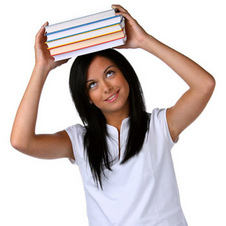 «Книга на голове»Возьмите большую книгу в твердой, но не глянцевой обложке, положите ее на голову и попробуйте стоять, сохраняя равновесие, чтобы книга не упала. Если это не представляет для вас сложности, начните ходить с книгой на голове, можно даже попытаться слегка пританцовывать. Когда это упражнение станет для вас слишком простым, берите несколько книг.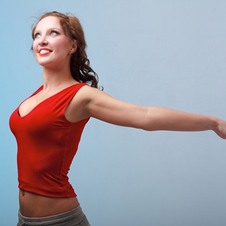 «Чайка»Стоя прямо, поднимите руки в стороны до уровня плеч. На счет «раз-два-три» отводите их, насколько возможно, назад, на счет «четыре» возвращайте в исходное положение.Слайды  о правильной осанкеПрактическая работа с учащимися на формирование правильной осанки (приседание спина к спине, ходьба с книгой на голове). Проверка правильной осанки у всего класса с книгой на голове.Просмотр  фотографий с областных соревнований Работа по карточкам: нужно по карточке узнать к какому виду спорта относится данный предметЗагадки о спорте: У него два колеса и седло на раме, две педали есть внизу,  крутят их ногами. (велосипед)Ростом мал да удал, от меня он ускакал, хоть надут он всегда, с ним не скучно никогда. (мяч)Мы проворные сестрицы бегать быстро мастерицы, в дождь - лежим,  в снег - бежим, уж такой у нас режим. (лыжи)Все лето стояли, зимы ожидали.  Дождались поры, помчались с горы.  (санки)Мчусь как пуля я вперед. Лишь поскрипывает лед. И мелькают огоньки, кто несет меня? (коньки)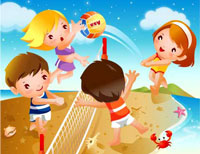  Итоговое стихотворение: Спорт для жизни очень важен…Спорт для жизни очень важен.
Он здоровье всем дает.
На уроке физкультуры
Узнаем мы про него.
Мы играем в баскетбол,
И футбол, и волейбол.
Мы зарядку делаем,
Приседаем, бегаем.
Очень важен спорт для всех.
Он - здоровье и успех.
Зарядку делаем с утра -
Здоровы будем мы всегда.
Кручу я весело педали,
Колёса катятся скорей.
Я мчу вперёд к своей медали,
Приеду к финишу быстрей!
(Велосипедист)

Кролем, брассом, на спине
Плавать я могу.
Соревнуясь на воде,
К финишу спешу.
(Пловец)

В крови его отвага
И благородство есть.
В руке зажата шпага,
Он защищает честь.
(Фехтовальщик)

Команду я не подведу,
В корзину точно попаду.
Чем больше мы забьём голов,
Тем больше наберём очков.
Когда закончится игра,
Победу нам отдаст судья!
(Баскетболист)

Раз гребок и два гребок.
Вон и финиш впереди.
Теперь ещё один рывок...
Ура, мы первыми пришли!
(Гребцы)

Я мяч ракеткой отобью, –
По корту быстро бегаю,
Мелькаю, будто бы лечу,
Машу легко ракеткою.
(Теннисист)

Автомобиль мой быстрый
Всех сможет обогнать.
А я – шофёр искусный,
И нет для нас преград.
(Гонщик)

Скольжу на лыжах я легко,
Спешу быстрей вперёд.
Осталось метра два всего,
И финиш меня ждёт!
(Лыжник)


С клюшкой я скольжу на льду.
Шайбу я вперёд веду.
Подойду сейчас к воротам,
Гол забью я с разворота!
(Хоккеист)
Бегу я очень быстро,
Стараюсь, как могу.
Не даром же я спринтер,
Я к финишу спешу.
(Бегун)

Удар сильнейший нанесён,
Соперник мой повержен.
Нокаут подтверждён судьёй,
И чемпион известен.
(Боксёр)

Что, поборемся? Я смело
На татами выхожу
Ведь бороться я умею
Свою ловкость покажу!
(Борец)

Красиво, грациозно,
Танцуют в нём на льду.
И пусть бывает сложно,
Я этот спорт люблю!
(Фигурное катание)

Пас, атака и удар,
Мяч опять попал в ворота!
Чтоб не справился вратарь,
Игроку нужна сноровка.
(Футбол)

Копьё своё держу я крепко,
Его я брошу дальше всех.
Я быстр, бросаю очень метко,
И ждёт меня теперь успех.
(Копьеметатель)

Прыгать очень высоко
С детства я учился.
Делать это нелегко.
Успехов я добился!
(Прыгун)

Клюшкою легко взмахну,
Мячик в лунку закачу.
Все я лунки обойду,
Очень быстро путь пройду.
(Гольфист)

Я на мостик стану смело,
Кувыркнусь и на шпагат.
Обруч я кручу умело,
Ну совсем, как акробат!
(Гимнастка)

